Nowy przemysłowy kontroler ciśnienia w wersji high-speedKlingenberg, Maj 2022. Kontroler ciśnienia w wersji high-speed model CPC3050 jest najnowszym urządzeniem w asortymencie precyzyjnych kontrolerów ciśnienia firmy Mensor i może przeprowadzić weryfikację trzypunktową końca linii w ciągu dziesięciu sekund.Jako innowacyjny kontroler, CPC3050 jest przeznaczony do szybkiej kontroli ciśnienia w środowiskach przemysłowych. Może wykonywać 25% przyrosty ciśnienia w czasie poniżej czterech sekund z dokładnością 0,020% FS.CPC3050 maksymalizuje przepustowość w branżach takich jak przemysł naftowy i gazowy oraz motoryzacyjny – jednak może być używany również wszędzie tam, gdzie wymagana jest szybkość i dokładność, na przykład w lotnictwie, farmacji czy energetyce. Występuje w wersjach wysokociśnieniowych i niskociśnieniowych z konfigurowalnymi zakresami, stosunkiem zakresu granicznego 10:1 oraz automatycznym ustawianiem zakresu, dzięki czemu może wpasować się w większości fabryk w celu testowania na końcu linii i weryfikacji czujnika.  Liczba słów: 818Słowo kluczowe: CPC3050Producent:WIKA Alexander Wiegand SE & Co. KGAlexander-Wiegand-Straße 3063911 Klingenberg/GermanyPhone	+49 9372 132-0Fax 	+49 9372 132-406Sales@wika.de	www.wika.deZdjęcie firmy WIKA: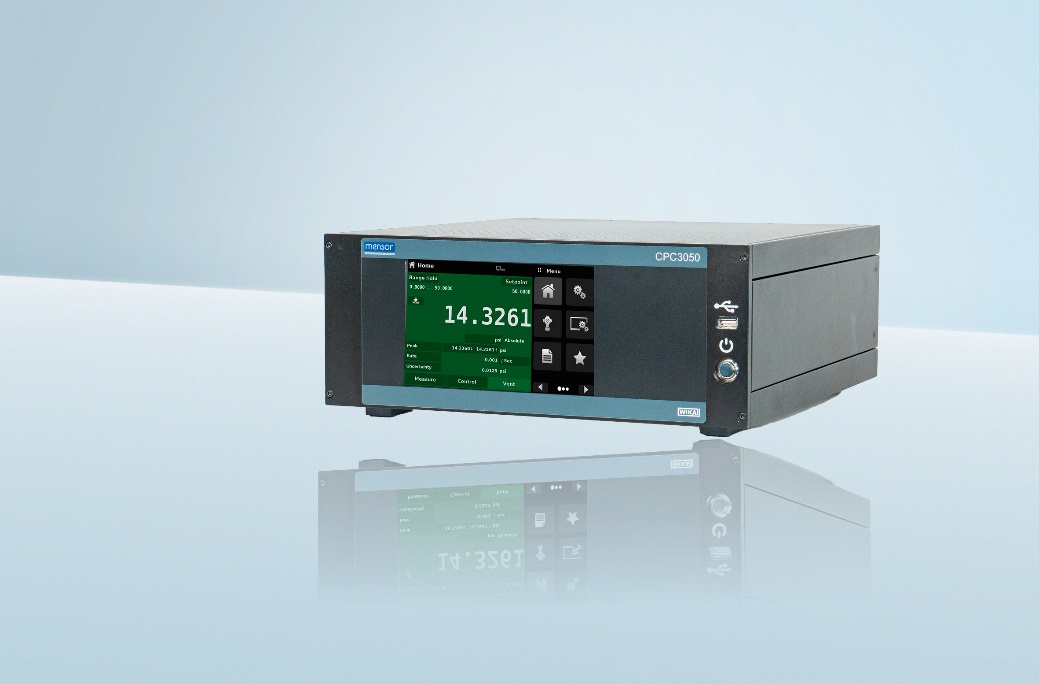 Model: CPC3050Edycja przez:WIKA Polska 
spółka z ograniczoną odpowiedzialnością sp. k. 
ul. Łęgska 29/35 
87-800 Włocławek 
Tel. (+48) 54 23 01 100
Fax (+48) 54 23 01 101 info@wikapolska.pl www.wikapolska.pl Reklama prasowa WIK